REQUISITOS TÉCNICOS PARA LOS DIFERENTES MODOS DE ACCESO AL SERVICIO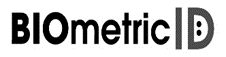 Modalidad de uso aplicación Móvil RACSA y de uso para aplicación SDK Móvil para integración.Características técnicas de los dispositivos móviles: Sistema Operativo AndroidSistema Android 7.0 (API Level 24) o mayor.Capacidad de 4 Core CPU, ARM v8a (8 Core recomendado).Capacidad de 4Gb RAM (6Gb recomendado).Mínimo 6MP en la cámara trasera.Luz Led (LED Light).Funcionalidad de auto foco.Sistema Operativo iOSSistema iOS 10 o mayor. Procesamiento ARM64Mínimo 8MP en la cámara trasera.Luz led (LED Light)Funcionalidad de auto foco.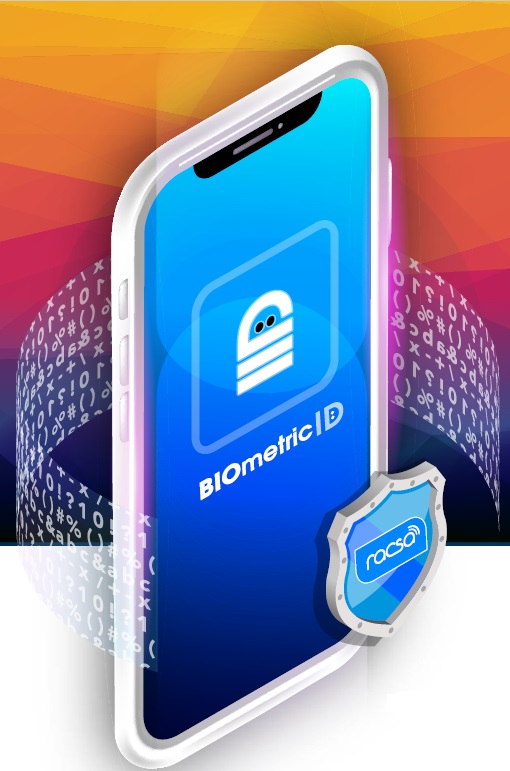 Requisitos Técnicos Requeridos para modalidad de uso aplicación WEB RACSA y de modalidad de uso aplicación SDK WEB para integración. Las características técnicas de las computadoras con sistemas Operativos Windows:Computador con procesador Intel Pentium® IV 1.4 GHz o superior. Sistema Operativo a partir del Windows 10 (32/64) bits.Contar con 2 GB de RAM o superior. Al menos incluir dos puertos USB disponibles.Conexión a Internet.Resolución de pantalla mínima recomendada 1024 x 768 pixeles. Dispositivo lector de huellas dactilares homologados. *Cámara web con al menos 8 MP y permisos del navegador para su uso.